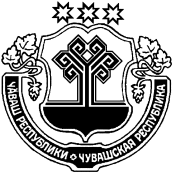 В целях активизации инвестиционной и предпринимательской деятельности на территории Янтиковского муниципального округа Чувашской Республики, привлечения инвестиций в социально-экономическое развитие Янтиковского муниципального округа, повышения заинтересованности организаций Янтиковского муниципального округа Чувашской Республики в увеличении производства товаров, работ, услуг, созданий новых рабочих мест, руководствуясь Федеральными законами от 24.07.2007 № 209-ФЗ «О развитии малого и среднего предпринимательства в Российской Федерации», от 06.10.2003 № 131-ФЗ «Об общих принципах организации местного самоуправления в Российской Федерации», от 25.02.1999 № 39-ФЗ «Об инвестиционной деятельности в Российской Федерации, осуществляемой в форме капитальных вложений», Уставом Янтиковского муниципального округа Чувашской Республики, администрация Янтиковского муниципального округа п о с т а н о в л я е т:1. Создать Совет по инвестиционной и предпринимательской деятельности в Янтиковском муниципальном округе Чувашской Республики и утвердить его состав (приложение № 1).2. Утвердить Положение о Совете по инвестиционной и предпринимательской деятельности в Янтиковском муниципальном округе Чувашской Республики (приложение № 2).3. Признать утратившими силу постановления администрации Янтиковского района:- от 29.05.2014 № 259 «О Совете по инвестиционной и предпринимательской деятельности в Янтиковском районе Чувашской Республики»;- от 15.06.2016 № 190 «О внесении изменений в постановление администрации Янтиковского района от 29.05.2014 № 259 «О Совете по инвестиционной и предпринимательской деятельности в Янтиковском районе Чувашской Республики»;- от 14.12.2016 № 376 «О внесении изменений в постановление администрации Янтиковского района от 29.05.2014 № 259 «О Совете по инвестиционной и предпринимательской деятельности в Янтиковском районе Чувашской Республики»;- от 31.10.2017 № 490 «О внесении изменения в постановление администрации Янтиковского района от 29.05.2014 № 259 «О Совете по инвестиционной и предпринимательской деятельности в Янтиковском районе Чувашской Республики»;- от 06.12.2018 № 527 «О внесении изменений в постановление администрации Янтиковского района от 29.05.2014 № 259 «О Совете по инвестиционной и предпринимательской деятельности в Янтиковском районе Чувашской Республики»;- от 04.06.2021 № 322 «О составе Совета по инвестиционной и предпринимательской деятельности в Янтиковском районе Чувашской Республики».4. Контроль за исполнением настоящего постановления возложить на отдел экономики, земельных и имущественных отношений администрации Янтиковского муниципального округа Чувашской Республики.5. Настоящее постановление вступает в силу со дня его официального опубликования.Глава Янтиковскогомуниципального округа                                                                       В.Б. МихайловПриложение № 1
к постановлению администрации
Янтиковского муниципального округа
от ___.___.2023 № ____Состав
Совета по инвестиционной и предпринимательской деятельности в Янтиковском муниципальном округе Чувашской Республики Приложение № 2
к постановлению администрации
Янтиковского муниципального округа
от ___.___.2023 № ____Положение
О Совете по инвестиционной и предпринимательской деятельности в Янтиковском муниципальном округе Чувашской Республики1. Общие положения1.1. Совет по инвестиционной и предпринимательской деятельности в Янтиковском муниципальном округе Чувашской Республики (далее - Совет) является постоянно действующим консультативно-совещательным органом, обеспечивающим достижение общих интересов, взаимодействие администрации с предпринимателями в сфере развития и поддержки малого и среднего бизнеса Янтиковского муниципального округа созданным с целью организации работы по разработке основных направлений инвестиционной политики, активизации инвестиционной деятельности, привлечению инвестиций в экономику Янтиковского муниципального округа Чувашской Республики.1.2. Совет в своей деятельности руководствуется Конституцией Российской Федерации и федеральными законами, указами и распоряжениями Президента Российской Федерации и постановлениями Правительства Российской Федерации, законами Чувашской Республики, Уставом Янтиковского муниципального округа Чувашской Республики, решениями Собрания депутатов Янтиковского муниципального округа Чувашской Республики, постановлениями и распоряжениями администрации Янтиковского муниципального округа, настоящим положением.2. Основные задачи и функции Совета2.1. Своевременное, открытое и объективное рассмотрение и продвижение приоритетных и социально значимых для муниципального округа инвестиционных проектов в соответствии с требованиями действующего законодательства.2.2 Участие в разработке предложений и проектов по совершенствованию практики привлечения финансовых средств в экономику муниципального округа.2.3. Участие в рассмотрении вопросов инвестиционной и предпринимательской политики Янтиковского муниципального округа;2.4. Взаимодействие с территориальными отделами Янтиковского муниципального округа в области реализации инвестиционной политики муниципального образования Янтиковского муниципального округа;2.5. Содействие развитию инвестиционной инфраструктуры;2.6. Содействие в формировании открытого информационного пространства в области инвестиционной деятельности на территории Янтиковского муниципального округа;2.7. Содействие в преодолении административных и других барьеров, возникающих при реализации инвестиционных проектов на территории Янтиковского муниципального округа;2.8. Обеспечение взаимодействия органов местного самоуправления Янтиковского муниципального округа с субъектами малого и среднего предпринимательства;2.9. Анализ развития предпринимательства в Янтиковском муниципальном округе;2.10. Выявление и исследование проблем в сфере предпринимательства в Янтиковском муниципальном округе;2.11. Подготовка предложений по созданию благоприятных условий для развития предпринимательства в Янтиковском муниципальном округе;2.12. Определение главных направлений и выделение приоритетных отраслей деятельности в сфере развития предпринимательства в Янтиковском муниципальном округе;2.13. Участие в подготовке программ развития и поддержки предпринимательства на территории Янтиковского муниципального округа;2.14. Информирование через СМИ предпринимательских кругов и населения о работе Совета в области предпринимательства;2.15. Содействие общественным организациям, осуществляющим поддержку предпринимателям, независимо от их организационно-правовой формы.2.16. Содействие развитию конкуренции и выработка рекомендаций по совершенствованию конкурентной среды в Янтиковском муниципального округе Чувашской Республики.3. Полномочия СоветаДля выполнения возложенных задач и функций Совет имеет право:3.1. Получать в остановленном порядке официальные документы или их копии, относящиеся к его компетенции;3.2. Запрашивать в установленном законодательством порядке у профильных предприятий и организаций района, контролирующих органов, банков, аудиторских фирм, других источников материалы о заявителе, необходимые для деятельности Совета;3.3. Направлять рекомендации предприятиям и организациям независимо от их организационно-правовых форм и форм собственности, по вопросам входящим в компетенцию Совета;3.4. Самостоятельно разрабатывать и утверждать планы работы Совета, формировать постоянные и временные рабочие группы;3.5. Проводить подготовку прогнозных оценок последствий реализации решений Собрания депутатов Янтиковского муниципального округа и иных муниципальных правовых актов, затрагивающих вопросы предпринимательства;3.6. Принимать участие:- в разработке и реализации муниципальных программ развития и поддержки предпринимательства;- в подготовке проектов постановлений администрации Янтиковского муниципального округа и других нормативных правовых актов, затрагивающих вопросы предпринимательства на территории Янтиковского муниципального округа;3.7. Анализировать тенденции развития малого и среднего предпринимательства в Янтиковском муниципальном округе;3.8. Организовывать проведение рабочих встреч, «круглых столов», семинаров по проблемам предпринимательской деятельности и по разъяснению нормативно-правовых актов;3.9. Привлекать представителей малого и среднего бизнеса для участия в подготовке проектов решений органов местного самоуправления Янтиковского муниципального округа, затрагивающих интересы развития предпринимательства на территории Янтиковского муниципального округа.3.10. Совет, в необходимых случаях, может привлекать соответствующие организации и учреждения для анализа финансовой состоятельности представленных инвестиционных проектов в соответствии с требованиями действующего законодательства.3.11. На Совет возложена функция Комиссии по вынесению решению о внесении на согласование перечня инвестиционных проектов, включаемых в реестр приоритетных инвестиционных проектов.3.12. Члены Совета несут ответственность за обеспечение конфиденциальности рассматриваемых программ комплексно социально-экономического развития и инвестиционных проектов.3.13. Осуществляет полномочия по содействию развитию конкуренции в Янтиковском муниципальном округе Чувашской Республики и обеспечивает развитие конкуренции в курируемых сферах деятельности4. Организация работы Совета и порядок принятия решений4.1. В состав Совета входит председатель Совета, заместитель председателя Совета, секретарь и члены Совета - представители территориальных отделов и структурных подразделений администрации муниципального округа, депутаты Собрания депутатов Янтиковского муниципального округа, руководители предприятий, индивидуальные предприниматели и утверждается постановлением администрации Янтиковского муниципального округа Чувашской Республики.4.2. Члены Совета принимают участие в его работе на общественных началах.4.3. Председатель, а в его отсутствие заместитель председателя Совета:- руководит работой Совета, планирует ее деятельность, ведет заседания, контролирует выполнение решений Совета;- координирует подготовку рассмотрения инвестиционных и инновационных проектов на оказание муниципальной поддержки;- координирует и контролирует работу временных рабочих групп, созданных при Совете;- утверждает повестку дня заседаний Совета;- подписывает от имени Совета все документы, связанные с его деятельностью;- формирует предложения по изменению персонального состава Совета.План работы Совета определяется на первом заседании Совета в январе месяце каждого года и утверждается председателем Совета, в случае его отсутствия - заместителем председателя.4.4. Секретарь Совета:- оповещает членов Совета о месте, времени проведения заседания Совета, повестке дня;- направляет каждому члену Совета комплект документов по вопросам, включенным в повестку дня заседания Совета;- обеспечивает ведение протокола заседаний Совета.4.5. Члены Совета:1) участвуют в заседаниях Совета;2) вносят предложения в план работы Совета, а также по вопросам, относящимся к компетенции Совета.3) организует подготовку справки, доклада, информации к заседаниям Совета, готовящий вопрос к рассмотрению.4.6. Заседания Совета проводятся не реже одного раза в полугодие и оформляются протоколом. В случае необходимости могут проводиться внеочередные заседания Совета.4.7. Заседание Совета считается правомочным, если на нем присутствует не менее половины его членов.4.8. Решение Совета принимается открытым голосованием, простым большинством голосов от числа членов Совета, участвующих в заседании. Если число голосов «за» при принятии решения равно числу голосов «против», то решающим является голос председателя Совета (в случае его отсутствия - заместителя председателя Совета).4.9. При Совете могут быть образованы временные рабочие группы для выполнения отдельных задач в пределах его компетенции в соответствии с настоящим Положением.Состав, полномочия и порядок деятельности рабочих групп определяются Советом.4.10. Члены состава принимают участие в заседаниях Совета лично.4.11. Протоколы заседаний Совета подписываются председателем Совета либо председательствующим на заседании Совета его заместителем и секретарем Совета.4.12. Копии протоколов и иная информация о деятельности Совета доводятся до сведения его членов, заявителя или его доверенного лица.4.13. Протокол заседания Совета хранится у секретаря.ЧУВАШСКАЯ РЕСПУБЛИКА ЧĂВАШ РЕСПУБЛИКИ АДМИНИСТРАЦИЯ ЯНТИКОВСКОГО МУНИЦИПАЛЬНОГО ОКРУГАПОСТАНОВЛЕНИЕ08.09.2023 № 893село ЯнтиковоТĂВАЙ МУНИЦИПАЛЛĂ ОКРУГĚНАДМИНИСТРАЦИЙĔЙЫШĂНУ08.09.2023  893 № Тǎвай ялěО Совете по инвестиционной и предпринимательской деятельности в Янтиковском муниципальном округе Чувашской РеспубликиВладимиров В.В. -первый заместитель главы администрации Янтиковского муниципального округа – начальник Управления  по благоустройству и развитию территорий; (председатель Совета)Сергеева Л.Н. -начальник отдела экономики, земельных и имущественных отношений (заместитель председателя Совета);Шамбулина С.И. -главный специалист - эксперт отдела экономики, земельных и имущественных отношений (секретарь Совета);Алексеев Б.Л. -Глава КФХ Алексеев Борис Левкиевич (по согласованию);Кайсарова Л. Г. -заведующий сектором земельных и имущественных отношений отдела экономики, земельных и имущественных отношений;Кольцов Н.Н. -индивидуальный предприниматель  (по согласованию);Краснов Н.Р. -начальник отдела сельского хозяйства и экологии;Ломоносов О.А. - заместитель главы администрации Янтиковского муниципального округа – начальник отдела образования и молодежной политики;Сергеев А.Г. -начальник финансового отдела;Петров А.Ю. - начальник  отдела строительства, дорожного хозяйства и ЖКХ Управления  по благоустройству и развитию территорий;Нилов С. В. -индивидуальный предприниматель (по согласованию);Иванова А.М. -заведующий сектором юридической службы.